St Philip Westbrook C of E Aided Primary School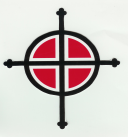 Religious EducationEaster: trust & betrayal; forgiveness; explore Easter story from the angle of betrayal & discuss the loyalty of women in Bible stories.How do we show trust?Who do we trust? Why?Why is trust important?Why did Judas betray Jesus?What does it mean to betray someone?How does it feel to be betrayed?What is forgiveness?Have you ever forgiven someone?Have you experienced being forgiven?Personal, Social & Health EdRelationships: recognise & manage emotions; respond to risky or negative relationships; respect equality & diversity.Personal, Social & Health EdRelationships: recognise & manage emotions; respond to risky or negative relationships; respect equality & diversity.Physical EducationBasketball: throw & catch accurately; control the ball; understand when to keep possession of the ball; move to find a space; vary tactics & adapt skills.Multi-Skills & Dodgeball: send & receive; dodging & chasing.Physical EducationBasketball: throw & catch accurately; control the ball; understand when to keep possession of the ball; move to find a space; vary tactics & adapt skills.Multi-Skills & Dodgeball: send & receive; dodging & chasing.HistoryBritain’s settlement by Anglo-Saxons; Roman withdrawal from Britain & the fall of the Roman empire; Scots & Anglo-Saxon invasions, settlements & kingdoms.  Place names & village life. Saxon art & culture & Christian conversion.Religious EducationEaster: trust & betrayal; forgiveness; explore Easter story from the angle of betrayal & discuss the loyalty of women in Bible stories.How do we show trust?Who do we trust? Why?Why is trust important?Why did Judas betray Jesus?What does it mean to betray someone?How does it feel to be betrayed?What is forgiveness?Have you ever forgiven someone?Have you experienced being forgiven?ComputingPurple Mash 2Code: explain what Object, Action, Output, Control and Event are; debug algorithms for efficiency.  E-Safety: Health, Wellbeing and Lifestyle.ComputingPurple Mash 2Code: explain what Object, Action, Output, Control and Event are; debug algorithms for efficiency.  E-Safety: Health, Wellbeing and Lifestyle.Physical EducationBasketball: throw & catch accurately; control the ball; understand when to keep possession of the ball; move to find a space; vary tactics & adapt skills.Multi-Skills & Dodgeball: send & receive; dodging & chasing.Physical EducationBasketball: throw & catch accurately; control the ball; understand when to keep possession of the ball; move to find a space; vary tactics & adapt skills.Multi-Skills & Dodgeball: send & receive; dodging & chasing.HistoryBritain’s settlement by Anglo-Saxons; Roman withdrawal from Britain & the fall of the Roman empire; Scots & Anglo-Saxon invasions, settlements & kingdoms.  Place names & village life. Saxon art & culture & Christian conversion.EnglishScience Week: research scientists & write fact files about them.Stories from Around the World: reading, retelling, drama, writing.Easter: newspaper reports about the betrayal  Poetry: The Magic Box by Kit Wright (linked to EasterEnglishScience Week: research scientists & write fact files about them.Stories from Around the World: reading, retelling, drama, writing.Easter: newspaper reports about the betrayal  Poetry: The Magic Box by Kit Wright (linked to EasterYear 4 Spring 2Project: What are scientists and what do they do?Year 4 Spring 2Project: What are scientists and what do they do?MathematicsSingapore Maths: fractions, time (reading the time to the nearest minute on analogue and digital; changing 12 to 24 hour; time problems); decimals (tenths and hundredths, comparing & ordering; rounding decimals; dividing by 10, 100, 1000)Multiplication facts up to x12MathematicsSingapore Maths: fractions, time (reading the time to the nearest minute on analogue and digital; changing 12 to 24 hour; time problems); decimals (tenths and hundredths, comparing & ordering; rounding decimals; dividing by 10, 100, 1000)Multiplication facts up to x12ScienceWorking Scientifically with a focus on investigative Skills. British Science Week.SpanishEaster: celebrating the Christian festival in Spain.Parts of the body.SpanishEaster: celebrating the Christian festival in Spain.Parts of the body.Wow ExperiencesOrienteering, problem solving and team building.British Science WeekWow ExperiencesOrienteering, problem solving and team building.British Science WeekArt Use of IT in art: taking digital photographs; making a slideshow of work; using digital photographs to integrate with other media in own artwork.Visit or VisitorsVisiting scientists for British Science Week.  Residential to the Peace Centre.Cultural AppreciationBritish Values Week: learning about our values and the impact they have on society.Cultural AppreciationBritish Values Week: learning about our values and the impact they have on society.Wow ExperiencesOrienteering, problem solving and team building.British Science WeekWow ExperiencesOrienteering, problem solving and team building.British Science WeekBritish Values DebateShould we have a royal family in Great Britain?